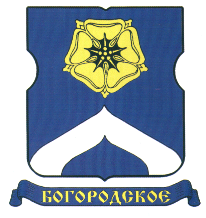 СОВЕТ ДЕПУТАТОВМУНИЦИПАЛЬНОГО ОКРУГА БОГОРОДСКОЕРЕШЕНИЕ21.12.2017  г. № 06/07В соответствии с постановлением Правительства Москвы от 26 декабря 2012 года № 849-ПП «О стимулировании управ районов города Москвы» и обращением управы района Богородское города Москвы от 18.12.2017 года № БГ-14-1428/7-1,Совет депутатов муниципального округа Богородское решил:1. Согласовать направление  средств стимулирования управы района Богородское  города Москвы на проведение мероприятий по благоустройству территории  района Богородское города Москвы  в 2018 году (приложение).2. Опубликовать настоящее решение в бюллетене «Московский муниципальный вестник» и разместить на официальном сайте муниципального округа Богородское www.bogorodskoe-mo.ru в информационно-телекоммуникационной сети «Интернет».3. Направить настоящее решение в управу района Богородское города Москвы, в префектуру Восточного административного округа города Москвы и Департамент территориальных органов исполнительной власти города Москвы в течение трех дней со дня его принятия.4. Контроль за выполнением настоящего решения возложить на главу муниципального округа Богородское Воловика К.Е.Глава муниципального округа Богородское 			                                   Воловик К.Е.      Приложение       к решению Совета депутатов       муниципального округа  Богородское                                                                                                              от  21 декабря 2017 г. № 06/07Мероприятияпо благоустройству территории  района Богородское города МосквыО согласовании направления средств стимулирования управы района Богородское города Москвы на проведение мероприятий по благоустройству территории  района Богородское города Москвы п/пАдрес объектаКонкретные мероприятияКонкретные мероприятияКонкретные мероприятияВиды работЕд. измерения (шт., кв.м., п.м.)Ед. измерения (шт., кв.м., п.м.)Ед. измерения (шт., кв.м., п.м.)ОбъемОбъемЗатраты (руб.)1.      Мероприятия по обустройству, текущему и капитальному ремонту дворовых территорий1.      Мероприятия по обустройству, текущему и капитальному ремонту дворовых территорий1.      Мероприятия по обустройству, текущему и капитальному ремонту дворовых территорий1.      Мероприятия по обустройству, текущему и капитальному ремонту дворовых территорий1.      Мероприятия по обустройству, текущему и капитальному ремонту дворовых территорий1.      Мероприятия по обустройству, текущему и капитальному ремонту дворовых территорий1.      Мероприятия по обустройству, текущему и капитальному ремонту дворовых территорий1.      Мероприятия по обустройству, текущему и капитальному ремонту дворовых территорий1.      Мероприятия по обустройству, текущему и капитальному ремонту дворовых территорий1.      Мероприятия по обустройству, текущему и капитальному ремонту дворовых территорий1.      Мероприятия по обустройству, текущему и капитальному ремонту дворовых территорий1.      Мероприятия по обустройству, текущему и капитальному ремонту дворовых территорий1.1. 1-я Мясниковская ул., д. 14Обустройство (ремонт) детских площадокОбустройство (ремонт) детских площадокОбустройство (ремонт) детских площадокУстройство каучукового покрытия на детской площадкем2м2м2196505 585,75505 585,751.1. 1-я Мясниковская ул., д. 14Обустройство (ремонт) детских площадокОбустройство (ремонт) детских площадокОбустройство (ремонт) детских площадокЗамена садового бортового камняп.м.п.м.п.м.8279 485,7979 485,791.1. 1-я Мясниковская ул., д. 14Обустройство (ремонт) детских площадокОбустройство (ремонт) детских площадокОбустройство (ремонт) детских площадокУстройство малых архитектурных формШт.Шт.Шт.141 238 924,491 238 924,491.1. 1-я Мясниковская ул., д. 14Обустройство (ремонт) детских площадокОбустройство (ремонт) детских площадокОбустройство (ремонт) детских площадокПогрузка мусора, прочие работы--------1742,691742,691.1. Итого по  1-я Мясниковская ул., д. 14Итого по  1-я Мясниковская ул., д. 14Итого по  1-я Мясниковская ул., д. 14Итого по  1-я Мясниковская ул., д. 14Итого по  1-я Мясниковская ул., д. 14Итого по  1-я Мясниковская ул., д. 14Итого по  1-я Мясниковская ул., д. 14Итого по  1-я Мясниковская ул., д. 14Итого по  1-я Мясниковская ул., д. 141 825 738,721 825 738,721.2.Глебовская ул., д. 12Обустройство (ремонт) детских площадокОбустройство (ремонт) детских площадокОбустройство (ремонт) детских площадокРемонт огражденияП.м.П.м.П.м.48116 325,02116 325,021.2.Глебовская ул., д. 12Обустройство (ремонт) детских площадокОбустройство (ремонт) детских площадокОбустройство (ремонт) детских площадокУстройство каучукового покрытия на детской площадкем2м2м2140361 132,69361 132,691.2.Глебовская ул., д. 12Обустройство (ремонт) детских площадокОбустройство (ремонт) детских площадокОбустройство (ремонт) детских площадокРемонт садового бортового камняП.мП.мП.м4848 090,0148 090,011.2.Глебовская ул., д. 12Обустройство (ремонт) детских площадокОбустройство (ремонт) детских площадокОбустройство (ремонт) детских площадокУстройство малых архитектурных формШт.Шт.Шт.12785 580,23785 580,231.2.Глебовская ул., д. 12Обустройство (ремонт) детских площадокОбустройство (ремонт) детских площадокОбустройство (ремонт) детских площадокПогрузка мусора, прочие работы--------1 113,631 113,631.2.Итого по Глебовская ул., д. 12Итого по Глебовская ул., д. 12Итого по Глебовская ул., д. 12Итого по Глебовская ул., д. 12Итого по Глебовская ул., д. 12Итого по Глебовская ул., д. 12Итого по Глебовская ул., д. 12Итого по Глебовская ул., д. 12Итого по Глебовская ул., д. 121 312 241,581 312 241,581.3.Игральная ул., д. 7Обустройство (ремонт) детских площадокОбустройство (ремонт) детских площадокОбустройство (ремонт) детских площадокРемонт а/б покрытияМ2М2М2240101 625,63101 625,631.3.Игральная ул., д. 7Обустройство (ремонт) детских площадокОбустройство (ремонт) детских площадокОбустройство (ремонт) детских площадокЗамена дорожного бортового камняП.м.П.м.П.м.3032 343,1232 343,121.3.Игральная ул., д. 7Обустройство (ремонт) детских площадокОбустройство (ремонт) детских площадокОбустройство (ремонт) детских площадокУстройство огражденияП.м.П.м.П.м.60124 966,33124 966,331.3.Игральная ул., д. 7Обустройство (ремонт) детских площадокОбустройство (ремонт) детских площадокОбустройство (ремонт) детских площадокУстройство резинового покрытия на ДПМ2М2М2190427 181,29427 181,291.3.Игральная ул., д. 7Обустройство (ремонт) детских площадокОбустройство (ремонт) детских площадокОбустройство (ремонт) детских площадокЗамена садового бортового камняп.м.п.м.п.м.7266 165,0666 165,061.3.Игральная ул., д. 7Обустройство (ремонт) детских площадокОбустройство (ремонт) детских площадокОбустройство (ремонт) детских площадокРемонт газонаМ2М2М22783805 785,08805 785,081.3.Игральная ул., д. 7Обустройство (ремонт) детских площадокОбустройство (ремонт) детских площадокОбустройство (ремонт) детских площадокУстройство малых архитектурных формШт.Шт.Шт.182 548 221, 132 548 221, 131.3.Игральная ул., д. 7Обустройство (ремонт) детских площадокОбустройство (ремонт) детских площадокОбустройство (ремонт) детских площадокПогрузка мусора, прочие работы--------15 065,2515 065,25Итого по Игральная ул., д. 7Итого по Игральная ул., д. 7Итого по Игральная ул., д. 7Итого по Игральная ул., д. 7Итого по Игральная ул., д. 7Итого по Игральная ул., д. 7Итого по Игральная ул., д. 7Итого по Игральная ул., д. 7Итого по Игральная ул., д. 74 121 352,894 121 352,891.4.Наримановская ул., д. 19Обустройство (ремонт) детских площадокОбустройство (ремонт) детских площадокОбустройство (ремонт) детских площадокУстройство а/б покрытия на ДПМ2М2М2360928 626,84928 626,841.4.Наримановская ул., д. 19Обустройство (ремонт) детских площадокОбустройство (ремонт) детских площадокОбустройство (ремонт) детских площадокРемонт садового б/кП.м.П.м.П.м.110110 206,29110 206,291.4.Наримановская ул., д. 19Обустройство (ремонт) детских площадокОбустройство (ремонт) детских площадокОбустройство (ремонт) детских площадокУстройство МАФШт..Шт..Шт..171 546 497, 561 546 497, 561.4.Наримановская ул., д. 19Обустройство (ремонт) детских площадокОбустройство (ремонт) детских площадокОбустройство (ремонт) детских площадокПогрузка мусора, прочие работы--------2 337,662 337,661.4.Итого по Наримановская ул., д. 19Итого по Наримановская ул., д. 19Итого по Наримановская ул., д. 19Итого по Наримановская ул., д. 19Итого по Наримановская ул., д. 19Итого по Наримановская ул., д. 19Итого по Наримановская ул., д. 19Итого по Наримановская ул., д. 19Итого по Наримановская ул., д. 192 587 668,452 587 668,451.5. Погонный пр. 1к 1Обустройство (ремонт) детских площадокОбустройство (ремонт) детских площадокОбустройство (ремонт) детских площадокУстройство каучукового покрытия на ДПМ2М2М2227690 883,49690 883,491.5. Погонный пр. 1к 1Обустройство (ремонт) детских площадокОбустройство (ремонт) детских площадокОбустройство (ремонт) детских площадокЗамена садового б/кП.м.П.м.П.м.8681 024,1181 024,111.5. Погонный пр. 1к 1Обустройство (ремонт) детских площадокОбустройство (ремонт) детских площадокОбустройство (ремонт) детских площадокУстройство МАФШт..Шт..Шт..101 531 425, 761 531 425, 761.5. Погонный пр. 1к 1Обустройство (ремонт) детских площадокОбустройство (ремонт) детских площадокОбустройство (ремонт) детских площадокПогрузка мусора, прочие работы--------67 949,9667 949,961.5. Итого по Погонный пр. 1к 1Итого по Погонный пр. 1к 1Итого по Погонный пр. 1к 1Итого по Погонный пр. 1к 1Итого по Погонный пр. 1к 1Итого по Погонный пр. 1к 1Итого по Погонный пр. 1к 1Итого по Погонный пр. 1к 1Итого по Погонный пр. 1к 12 371 283,322 371 283,321.6. Б-р Маршала Рокоссовского д. 37Обустройство (ремонт) детских площадокОбустройство (ремонт) детских площадокОбустройство (ремонт) детских площадокРемонт а/б покрытияМ2М2М2209 547,959 547,951.6. Б-р Маршала Рокоссовского д. 37Обустройство (ремонт) детских площадокОбустройство (ремонт) детских площадокОбустройство (ремонт) детских площадокРемонт огражденияП.м.П.м.П.м.80167 027, 83167 027, 831.6. Б-р Маршала Рокоссовского д. 37Обустройство (ремонт) детских площадокОбустройство (ремонт) детских площадокОбустройство (ремонт) детских площадокУстройство каучукового покрытия на детской площадкем2м2м296902 805,04902 805,041.6. Б-р Маршала Рокоссовского д. 37Обустройство (ремонт) детских площадокОбустройство (ремонт) детских площадокОбустройство (ремонт) детских площадокЗамена садового бортового камняп.м.п.м.п.м.6259 326,4559 326,451.6. Б-р Маршала Рокоссовского д. 37Обустройство (ремонт) детских площадокОбустройство (ремонт) детских площадокОбустройство (ремонт) детских площадокРемонт газонаМ2М2М21000294 095,01294 095,011.6. Б-р Маршала Рокоссовского д. 37Обустройство (ремонт) детских площадокОбустройство (ремонт) детских площадокОбустройство (ремонт) детских площадокУстройство вазонов с посадкой цветовШт.Шт.Шт.456 109, 8356 109, 831.6. Б-р Маршала Рокоссовского д. 37Обустройство (ремонт) детских площадокОбустройство (ремонт) детских площадокОбустройство (ремонт) детских площадокУстройство малых архитектурных формШт.Шт.Шт.131 119 029,151 119 029,151.6. Б-р Маршала Рокоссовского д. 37Обустройство (ремонт) детских площадокОбустройство (ремонт) детских площадокОбустройство (ремонт) детских площадокПогрузка мусора, прочие работы--------25 319,9225 319,921.6. Итого по  Б-р Маршала Рокоссовского д. 37Итого по  Б-р Маршала Рокоссовского д. 37Итого по  Б-р Маршала Рокоссовского д. 37Итого по  Б-р Маршала Рокоссовского д. 37Итого по  Б-р Маршала Рокоссовского д. 37Итого по  Б-р Маршала Рокоссовского д. 37Итого по  Б-р Маршала Рокоссовского д. 37Итого по  Б-р Маршала Рокоссовского д. 37Итого по  Б-р Маршала Рокоссовского д. 372 633 261,182 633 261,181.7. Краснобогатырская ул., д. 75, к . 2Обустройство (ремонт) детских площадокОбустройство (ремонт) детских площадокОбустройство (ремонт) детских площадокРемонт а/б покрытияМ2М2М2105,6051 642,4151 642,411.7. Краснобогатырская ул., д. 75, к . 2Обустройство (ремонт) детских площадокОбустройство (ремонт) детских площадокОбустройство (ремонт) детских площадокРемонт каучукового покрытия на детской площадкем2м2м2153463 231,62463 231,621.7. Краснобогатырская ул., д. 75, к . 2Обустройство (ремонт) детских площадокОбустройство (ремонт) детских площадокОбустройство (ремонт) детских площадокРемонт садового бортового камняп.м.п.м.п.м.150145 400,82145 400,821.7. Краснобогатырская ул., д. 75, к . 2Обустройство (ремонт) детских площадокОбустройство (ремонт) детских площадокОбустройство (ремонт) детских площадокРемонт газонаМ2М2М22411,501 114 259,051 114 259,051.7. Краснобогатырская ул., д. 75, к . 2Обустройство (ремонт) детских площадокОбустройство (ремонт) детских площадокОбустройство (ремонт) детских площадокУстройство малых архитектурных формШт.Шт.Шт.151 664 683,671 664 683,671.7. Краснобогатырская ул., д. 75, к . 2Обустройство (ремонт) детских площадокОбустройство (ремонт) детских площадокОбустройство (ремонт) детских площадокПогрузка мусора, прочие работы--------8 330,928 330,921.7. Итого по  Краснобогатырская ул., д. 75, к . 2Итого по  Краснобогатырская ул., д. 75, к . 2Итого по  Краснобогатырская ул., д. 75, к . 2Итого по  Краснобогатырская ул., д. 75, к . 2Итого по  Краснобогатырская ул., д. 75, к . 2Итого по  Краснобогатырская ул., д. 75, к . 2Итого по  Краснобогатырская ул., д. 75, к . 2Итого по  Краснобогатырская ул., д. 75, к . 2Итого по  Краснобогатырская ул., д. 75, к . 23 447 548,493 447 548,491.8. Глебовская ул., д. 9Обустройство (ремонт) детских площадокОбустройство (ремонт) детских площадокОбустройство (ремонт) детских площадокРемонт а/б покрытия М2М2М22,401 143,081 143,081.8. Глебовская ул., д. 9Обустройство (ремонт) детских площадокОбустройство (ремонт) детских площадокОбустройство (ремонт) детских площадокУстройство каучукового покрытия на ДПМ2М2М2156487 452,84487 452,841.8. Глебовская ул., д. 9Обустройство (ремонт) детских площадокОбустройство (ремонт) детских площадокОбустройство (ремонт) детских площадокЗамена садового б/кП.мП.мП.м5048 466,9548 466,951.8. Глебовская ул., д. 9Обустройство (ремонт) детских площадокОбустройство (ремонт) детских площадокОбустройство (ремонт) детских площадокРемонт газонаМ2М2М22 731,40803 291,13803 291,131.8. Глебовская ул., д. 9Обустройство (ремонт) детских площадокОбустройство (ремонт) детских площадокОбустройство (ремонт) детских площадокУстройство малых архитектурных формштштшт141 412 831,111 412 831,111.8. Глебовская ул., д. 9Обустройство (ремонт) детских площадокОбустройство (ремонт) детских площадокОбустройство (ремонт) детских площадокПогрузка мусора, прочие работы---------3 078,933 078,931.8. Итого по  Глебовская ул., д. 9Итого по  Глебовская ул., д. 9Итого по  Глебовская ул., д. 9Итого по  Глебовская ул., д. 9Итого по  Глебовская ул., д. 9Итого по  Глебовская ул., д. 9Итого по  Глебовская ул., д. 9Итого по  Глебовская ул., д. 9Итого по  Глебовская ул., д. 92 756 264,042 756 264,041.9.Бойцовая ул. 18 к.9Бойцовая ул. 18 к.9Ремонт контейнерных
 площадокУстройство контейнерной площадкиУстройство контейнерной площадкиУстройство контейнерной площадкикв.м.105 564,04105 564,041.9.Бойцовая ул. 18 к.9Бойцовая ул. 18 к.9Ремонт контейнерных
 площадокРемонт газоновРемонт газоновРемонт газоновкв.м.4040105 564,04105 564,041.9.Бойцовая ул. 18 к.9Бойцовая ул. 18 к.9Ремонт контейнерных
 площадокУстановка урныУстановка урныУстановка урнышт.11105 564,04105 564,041.9.Итого по Бойцовая ул. 18 к.9Итого по Бойцовая ул. 18 к.9Итого по Бойцовая ул. 18 к.9Итого по Бойцовая ул. 18 к.9Итого по Бойцовая ул. 18 к.9Итого по Бойцовая ул. 18 к.9Итого по Бойцовая ул. 18 к.9Итого по Бойцовая ул. 18 к.9Итого по Бойцовая ул. 18 к.9105 564,04105 564,041.10.Бойцовая ул. 11Бойцовая ул. 11Ремонт контейнерных
 площадокУстройство контейнерной площадкиУстройство контейнерной площадкиУстройство контейнерной площадкикв.м.132 476,51132 476,511.10.Бойцовая ул. 11Бойцовая ул. 11Ремонт контейнерных
 площадокРемонт газоновРемонт газоновРемонт газоновкв.м.4040132 476,51132 476,511.10.Бойцовая ул. 11Бойцовая ул. 11Ремонт контейнерных
 площадокУстановка урныУстановка урныУстановка урнышт.11132 476,51132 476,511.10.Итого по Итого по Бойцовая ул. 18 к.9Итого по Итого по Бойцовая ул. 18 к.9Итого по Итого по Бойцовая ул. 18 к.9Итого по Итого по Бойцовая ул. 18 к.9Итого по Итого по Бойцовая ул. 18 к.9Итого по Итого по Бойцовая ул. 18 к.9Итого по Итого по Бойцовая ул. 18 к.9Итого по Итого по Бойцовая ул. 18 к.9Итого по Итого по Бойцовая ул. 18 к.9132 476,51132 476,511.11.Бойцовая ул. 18 к.12Бойцовая ул. 18 к.12Ремонт контейнерных
 площадокУстройство контейнерной площадкиУстройство контейнерной площадкиУстройство контейнерной площадкикв.м.132 476,51132 476,511.11.Бойцовая ул. 18 к.12Бойцовая ул. 18 к.12Ремонт контейнерных
 площадокРемонт газоновРемонт газоновРемонт газоновкв.м.4040132 476,51132 476,511.11.Бойцовая ул. 18 к.12Бойцовая ул. 18 к.12Ремонт контейнерных
 площадокУстановка урныУстановка урныУстановка урнышт.11132 476,51132 476,511.11.Итого по Бойцовая ул. 18 к.12Итого по Бойцовая ул. 18 к.12Итого по Бойцовая ул. 18 к.12Итого по Бойцовая ул. 18 к.12Итого по Бойцовая ул. 18 к.12Итого по Бойцовая ул. 18 к.12Итого по Бойцовая ул. 18 к.12Итого по Бойцовая ул. 18 к.12Итого по Бойцовая ул. 18 к.12132 476,51132 476,511.12.Бойцовая ул. 21 к.2Бойцовая ул. 21 к.2Ремонт контейнерных
 площадокУстройство контейнерной площадкиУстройство контейнерной площадкиУстройство контейнерной площадкикв.м.164 561,21164 561,211.12.Бойцовая ул. 21 к.2Бойцовая ул. 21 к.2Ремонт контейнерных
 площадокРемонт газоновРемонт газоновРемонт газоновкв.м.4040164 561,21164 561,211.12.Бойцовая ул. 21 к.2Бойцовая ул. 21 к.2Ремонт контейнерных
 площадокДемонтаж огражденийДемонтаж огражденийДемонтаж огражденийшт.164 561,21164 561,211.12.Итого по Бойцовая ул. 21 к.2Итого по Бойцовая ул. 21 к.2Итого по Бойцовая ул. 21 к.2Итого по Бойцовая ул. 21 к.2Итого по Бойцовая ул. 21 к.2Итого по Бойцовая ул. 21 к.2Итого по Бойцовая ул. 21 к.2Итого по Бойцовая ул. 21 к.2Итого по Бойцовая ул. 21 к.2164 561,21164 561,211.13.Бойцовая ул. 22 к.6Бойцовая ул. 22 к.6Ремонт контейнерных
 площадокУстройство контейнерной площадкиУстройство контейнерной площадкиУстройство контейнерной площадкикв.м.132 476,51132 476,511.13.Бойцовая ул. 22 к.6Бойцовая ул. 22 к.6Ремонт контейнерных
 площадокРемонт газоновРемонт газоновРемонт газоновкв.м.4040132 476,51132 476,511.13.Бойцовая ул. 22 к.6Бойцовая ул. 22 к.6Ремонт контейнерных
 площадокДемонтаж огражденийДемонтаж огражденийДемонтаж огражденийшт.132 476,51132 476,511.13.Итого по Бойцовая ул. 22 к.6Итого по Бойцовая ул. 22 к.6Итого по Бойцовая ул. 22 к.6Итого по Бойцовая ул. 22 к.6Итого по Бойцовая ул. 22 к.6Итого по Бойцовая ул. 22 к.6Итого по Бойцовая ул. 22 к.6Итого по Бойцовая ул. 22 к.6Итого по Бойцовая ул. 22 к.6132 476,51132 476,511.14.Бойцовая ул. 24 к.4Бойцовая ул. 24 к.4Ремонт контейнерных
 площадокУстройство контейнерной площадкиУстройство контейнерной площадкиУстройство контейнерной площадкикв.м.164 561, 21164 561, 211.14.Бойцовая ул. 24 к.4Бойцовая ул. 24 к.4Ремонт контейнерных
 площадокРемонт газоновРемонт газоновРемонт газоновкв.м.4040164 561, 21164 561, 211.14.Бойцовая ул. 24 к.4Бойцовая ул. 24 к.4Ремонт контейнерных
 площадокУстановка урныУстановка урныУстановка урнышт.11164 561, 21164 561, 211.14.Итого по Бойцовая ул. 24 к.4Итого по Бойцовая ул. 24 к.4Итого по Бойцовая ул. 24 к.4Итого по Бойцовая ул. 24 к.4Итого по Бойцовая ул. 24 к.4Итого по Бойцовая ул. 24 к.4Итого по Бойцовая ул. 24 к.4Итого по Бойцовая ул. 24 к.4Итого по Бойцовая ул. 24 к.4164 561, 21164 561, 211.15.Бойцовая ул. 4/37 к.4Бойцовая ул. 4/37 к.4Ремонт контейнерных
 площадокУстройство контейнерной площадкиУстройство контейнерной площадкиУстройство контейнерной площадкикв.м.164 561, 21164 561, 211.15.Бойцовая ул. 4/37 к.4Бойцовая ул. 4/37 к.4Ремонт контейнерных
 площадокРемонт газоновРемонт газоновРемонт газоновкв.м.4040164 561, 21164 561, 211.15.Бойцовая ул. 4/37 к.4Бойцовая ул. 4/37 к.4Ремонт контейнерных
 площадокДемонтаж огражденийДемонтаж огражденийДемонтаж огражденийшт.164 561, 21164 561, 211.15.Итого по Бойцовая ул. 4/37 к.4Итого по Бойцовая ул. 4/37 к.4Итого по Бойцовая ул. 4/37 к.4Итого по Бойцовая ул. 4/37 к.4Итого по Бойцовая ул. 4/37 к.4Итого по Бойцовая ул. 4/37 к.4Итого по Бойцовая ул. 4/37 к.4Итого по Бойцовая ул. 4/37 к.4Итого по Бойцовая ул. 4/37 к.4164 561, 21164 561, 211.16.Глебовская ул. 10Глебовская ул. 10Ремонт контейнерных
 площадокУстройство контейнерной площадкиУстройство контейнерной площадкиУстройство контейнерной площадкикв.м.132 476, 51132 476, 511.16.Глебовская ул. 10Глебовская ул. 10Ремонт контейнерных
 площадокРемонт газоновРемонт газоновРемонт газоновкв.м.4040132 476, 51132 476, 511.16.Глебовская ул. 10Глебовская ул. 10Ремонт контейнерных
 площадокУстановка урныУстановка урныУстановка урнышт.11132 476, 51132 476, 511.16.Итого по Глебовская ул. 10Итого по Глебовская ул. 10Итого по Глебовская ул. 10Итого по Глебовская ул. 10Итого по Глебовская ул. 10Итого по Глебовская ул. 10Итого по Глебовская ул. 10Итого по Глебовская ул. 10Итого по Глебовская ул. 10132 476, 51132 476, 511.17.Глебовская ул. 11Глебовская ул. 11Ремонт контейнерных
 площадокУстройство контейнерной площадкиУстройство контейнерной площадкиУстройство контейнерной площадкикв.м.105 564,04105 564,041.17.Глебовская ул. 11Глебовская ул. 11Ремонт контейнерных
 площадокРемонт газоновРемонт газоновРемонт газоновкв.м.4040105 564,04105 564,041.17.Глебовская ул. 11Глебовская ул. 11Ремонт контейнерных
 площадокУстановка урныУстановка урныУстановка урнышт.11105 564,04105 564,041.17.Итого по Глебовская ул. 11Итого по Глебовская ул. 11Итого по Глебовская ул. 11Итого по Глебовская ул. 11Итого по Глебовская ул. 11Итого по Глебовская ул. 11Итого по Глебовская ул. 11Итого по Глебовская ул. 11Итого по Глебовская ул. 11105 564,04105 564,041.18.Глебовская ул. 2Глебовская ул. 2Ремонт контейнерных
 площадокУстройство контейнерной площадкиУстройство контейнерной площадкиУстройство контейнерной площадкикв.м.132 476, 51132 476, 511.18.Глебовская ул. 2Глебовская ул. 2Ремонт контейнерных
 площадокРемонт газоновРемонт газоновРемонт газоновкв.м.4040132 476, 51132 476, 511.18.Глебовская ул. 2Глебовская ул. 2Ремонт контейнерных
 площадокУстановка урныУстановка урныУстановка урнышт.11132 476, 51132 476, 511.18.Итого по Глебовская ул. 2Итого по Глебовская ул. 2Итого по Глебовская ул. 2Итого по Глебовская ул. 2Итого по Глебовская ул. 2Итого по Глебовская ул. 2Итого по Глебовская ул. 2Итого по Глебовская ул. 2Итого по Глебовская ул. 2132 476, 51132 476, 511.19.Глебовская ул. 5Глебовская ул. 5Ремонт контейнерных
 площадокУстройство контейнерной площадкиУстройство контейнерной площадкиУстройство контейнерной площадкикв.м.105 564,04105 564,041.19.Глебовская ул. 5Глебовская ул. 5Ремонт контейнерных
 площадокРемонт газоновРемонт газоновРемонт газоновкв.м.4040105 564,04105 564,041.19.Глебовская ул. 5Глебовская ул. 5Ремонт контейнерных
 площадокУстановка урныУстановка урныУстановка урнышт.11105 564,04105 564,041.19.Итого по Глебовская ул. 5Итого по Глебовская ул. 5Итого по Глебовская ул. 5Итого по Глебовская ул. 5Итого по Глебовская ул. 5Итого по Глебовская ул. 5Итого по Глебовская ул. 5Итого по Глебовская ул. 5Итого по Глебовская ул. 5105 564,04105 564,041.20.Глебовская ул. 6Глебовская ул. 6Ремонт контейнерных
 площадокУстройство контейнерной площадкиУстройство контейнерной площадкиУстройство контейнерной площадкикв.м.105 564,04105 564,041.20.Глебовская ул. 6Глебовская ул. 6Ремонт контейнерных
 площадокРемонт газоновРемонт газоновРемонт газоновкв.м.4040105 564,04105 564,041.20.Глебовская ул. 6Глебовская ул. 6Ремонт контейнерных
 площадокУстановка урныУстановка урныУстановка урнышт.11105 564,04105 564,041.20.Итого по Глебовская ул. 6Итого по Глебовская ул. 6Итого по Глебовская ул. 6Итого по Глебовская ул. 6Итого по Глебовская ул. 6Итого по Глебовская ул. 6Итого по Глебовская ул. 6Итого по Глебовская ул. 6Итого по Глебовская ул. 6105 564,04105 564,041.21.Глебовская ул. 7Глебовская ул. 7Ремонт контейнерных
 площадокУстройство контейнерной площадкиУстройство контейнерной площадкиУстройство контейнерной площадкикв.м.105 564,04105 564,041.21.Глебовская ул. 7Глебовская ул. 7Ремонт контейнерных
 площадокРемонт газоновРемонт газоновРемонт газоновкв.м.4040105 564,04105 564,041.21.Глебовская ул. 7Глебовская ул. 7Ремонт контейнерных
 площадокУстановка урныУстановка урныУстановка урнышт.11105 564,04105 564,041.21.Итого по Глебовская ул. 7Итого по Глебовская ул. 7Итого по Глебовская ул. 7Итого по Глебовская ул. 7Итого по Глебовская ул. 7Итого по Глебовская ул. 7Итого по Глебовская ул. 7Итого по Глебовская ул. 7Итого по Глебовская ул. 7105 564,04105 564,041.22.Глебовская ул. 10АГлебовская ул. 10АРемонт контейнерных
 площадокУстройство контейнерной площадкиУстройство контейнерной площадкиУстройство контейнерной площадкикв.м.132 476, 51132 476, 511.22.Глебовская ул. 10АГлебовская ул. 10АРемонт контейнерных
 площадокРемонт газоновРемонт газоновРемонт газоновкв.м.4040132 476, 51132 476, 511.22.Глебовская ул. 10АГлебовская ул. 10АРемонт контейнерных
 площадокДемонтаж огражденийДемонтаж огражденийДемонтаж огражденийшт.132 476, 51132 476, 511.22.Итого по Глебовская ул. 10АИтого по Глебовская ул. 10АИтого по Глебовская ул. 10АИтого по Глебовская ул. 10АИтого по Глебовская ул. 10АИтого по Глебовская ул. 10АИтого по Глебовская ул. 10АИтого по Глебовская ул. 10АИтого по Глебовская ул. 10А132 476, 51132 476, 511.23.Глебовская ул. 9Глебовская ул. 9Ремонт контейнерных
 площадокУстройство контейнерной площадкиУстройство контейнерной площадкиУстройство контейнерной площадкикв.м.105 564,04105 564,041.23.Глебовская ул. 9Глебовская ул. 9Ремонт контейнерных
 площадокРемонт газоновРемонт газоновРемонт газоновкв.м.4040105 564,04105 564,041.23.Глебовская ул. 9Глебовская ул. 9Ремонт контейнерных
 площадокУстановка урныУстановка урныУстановка урнышт.11105 564,04105 564,041.23.Итого по Глебовская ул. 9Итого по Глебовская ул. 9Итого по Глебовская ул. 9Итого по Глебовская ул. 9Итого по Глебовская ул. 9Итого по Глебовская ул. 9Итого по Глебовская ул. 9Итого по Глебовская ул. 9Итого по Глебовская ул. 9105 564,04105 564,041.24.Гражданская 4-я ул. 34 к.1Гражданская 4-я ул. 34 к.1Ремонт контейнерных
 площадокУстройство контейнерной площадкиУстройство контейнерной площадкиУстройство контейнерной площадкикв.м.164 561, 21164 561, 211.24.Гражданская 4-я ул. 34 к.1Гражданская 4-я ул. 34 к.1Ремонт контейнерных
 площадокРемонт газоновРемонт газоновРемонт газоновкв.м.4040164 561, 21164 561, 211.24.Гражданская 4-я ул. 34 к.1Гражданская 4-я ул. 34 к.1Ремонт контейнерных
 площадокУстановка урныУстановка урныУстановка урнышт.11164 561, 21164 561, 211.24.Итого по Гражданская 4-я ул. 34 к.1Итого по Гражданская 4-я ул. 34 к.1Итого по Гражданская 4-я ул. 34 к.1Итого по Гражданская 4-я ул. 34 к.1Итого по Гражданская 4-я ул. 34 к.1Итого по Гражданская 4-я ул. 34 к.1Итого по Гражданская 4-я ул. 34 к.1Итого по Гражданская 4-я ул. 34 к.1Итого по Гражданская 4-я ул. 34 к.1164 561, 21164 561, 211.25.Гражданская 4-я ул. 39 к.6Гражданская 4-я ул. 39 к.6Ремонт контейнерных
 площадокУстройство контейнерной площадкиУстройство контейнерной площадкиУстройство контейнерной площадкикв.м.164 561, 21164 561, 211.25.Гражданская 4-я ул. 39 к.6Гражданская 4-я ул. 39 к.6Ремонт контейнерных
 площадокРемонт газоновРемонт газоновРемонт газоновкв.м.4040164 561, 21164 561, 211.25.Гражданская 4-я ул. 39 к.6Гражданская 4-я ул. 39 к.6Ремонт контейнерных
 площадокУстановка урныУстановка урныУстановка урнышт.11164 561, 21164 561, 211.25.Итого по Гражданская 4-я ул. 39 к.6Итого по Гражданская 4-я ул. 39 к.6Итого по Гражданская 4-я ул. 39 к.6Итого по Гражданская 4-я ул. 39 к.6Итого по Гражданская 4-я ул. 39 к.6Итого по Гражданская 4-я ул. 39 к.6Итого по Гражданская 4-я ул. 39 к.6Итого по Гражданская 4-я ул. 39 к.6Итого по Гражданская 4-я ул. 39 к.6164 561, 21164 561, 211.26.Игральная ул. 5Игральная ул. 5Ремонт контейнерных
 площадокУстройство контейнерной площадкиУстройство контейнерной площадкиУстройство контейнерной площадкикв.м.164 561, 21164 561, 211.26.Игральная ул. 5Игральная ул. 5Ремонт контейнерных
 площадокРемонт газоновРемонт газоновРемонт газоновкв.м.4040164 561, 21164 561, 211.26.Игральная ул. 5Игральная ул. 5Ремонт контейнерных
 площадокУстановка урныУстановка урныУстановка урнышт.11164 561, 21164 561, 211.26.Итого по Игральная ул. 5Итого по Игральная ул. 5Итого по Игральная ул. 5Итого по Игральная ул. 5Итого по Игральная ул. 5Итого по Игральная ул. 5Итого по Игральная ул. 5Итого по Игральная ул. 5Итого по Игральная ул. 5164 561, 21164 561, 211.27.Краснобогатырская ул., 23Краснобогатырская ул., 23Ремонт контейнерных
 площадокУстройство контейнерной площадкиУстройство контейнерной площадкиУстройство контейнерной площадкикв.м.164 561, 21164 561, 211.27.Краснобогатырская ул., 23Краснобогатырская ул., 23Ремонт контейнерных
 площадокРемонт газоновРемонт газоновРемонт газоновкв.м.4040164 561, 21164 561, 211.27.Краснобогатырская ул., 23Краснобогатырская ул., 23Ремонт контейнерных
 площадокУстановка урныУстановка урныУстановка урнышт.11164 561, 21164 561, 211.27.Итого по Краснобогатырская ул., 23Итого по Краснобогатырская ул., 23Итого по Краснобогатырская ул., 23Итого по Краснобогатырская ул., 23Итого по Краснобогатырская ул., 23Итого по Краснобогатырская ул., 23Итого по Краснобогатырская ул., 23Итого по Краснобогатырская ул., 23Итого по Краснобогатырская ул., 23164 561, 21164 561, 211.28.Краснобогатырская ул., 27Краснобогатырская ул., 27Ремонт контейнерных
 площадокУстройство контейнерной площадкиУстройство контейнерной площадкиУстройство контейнерной площадкикв.м.132 476, 51132 476, 511.28.Краснобогатырская ул., 27Краснобогатырская ул., 27Ремонт контейнерных
 площадокРемонт газоновРемонт газоновРемонт газоновкв.м.4040132 476, 51132 476, 511.28.Краснобогатырская ул., 27Краснобогатырская ул., 27Ремонт контейнерных
 площадокУстановка урныУстановка урныУстановка урнышт.11132 476, 51132 476, 511.28.Итого по Краснобогатырская ул., 27Итого по Краснобогатырская ул., 27Итого по Краснобогатырская ул., 27Итого по Краснобогатырская ул., 27Итого по Краснобогатырская ул., 27Итого по Краснобогатырская ул., 27Итого по Краснобогатырская ул., 27Итого по Краснобогатырская ул., 27Итого по Краснобогатырская ул., 27132 476, 51132 476, 511.29.Миллионная ул. 11 к.1Миллионная ул. 11 к.1Ремонт контейнерных
 площадокУстройство контейнерной площадкиУстройство контейнерной площадкиУстройство контейнерной площадкикв.м.164 561, 21164 561, 211.29.Миллионная ул. 11 к.1Миллионная ул. 11 к.1Ремонт контейнерных
 площадокРемонт газоновРемонт газоновРемонт газоновкв.м.4040164 561, 21164 561, 211.29.Миллионная ул. 11 к.1Миллионная ул. 11 к.1Ремонт контейнерных
 площадокДемонтаж огражденийДемонтаж огражденийДемонтаж огражденийшт.164 561, 21164 561, 211.29.Итого по Миллионная ул. 11 к.1Итого по Миллионная ул. 11 к.1Итого по Миллионная ул. 11 к.1Итого по Миллионная ул. 11 к.1Итого по Миллионная ул. 11 к.1Итого по Миллионная ул. 11 к.1Итого по Миллионная ул. 11 к.1Итого по Миллионная ул. 11 к.1Итого по Миллионная ул. 11 к.1164 561, 21164 561, 211.30.Миллионная ул. 13 к.1Миллионная ул. 13 к.1Ремонт контейнерных
 площадокУстройство контейнерной площадкиУстройство контейнерной площадкиУстройство контейнерной площадкикв.м.132 476, 51132 476, 511.30.Миллионная ул. 13 к.1Миллионная ул. 13 к.1Ремонт контейнерных
 площадокРемонт газоновРемонт газоновРемонт газоновкв.м.4040132 476, 51132 476, 511.30.Миллионная ул. 13 к.1Миллионная ул. 13 к.1Ремонт контейнерных
 площадокДемонтаж огражденийДемонтаж огражденийДемонтаж огражденийшт.132 476, 51132 476, 511.30.Итого по Миллионная ул. 13 к.1Итого по Миллионная ул. 13 к.1Итого по Миллионная ул. 13 к.1Итого по Миллионная ул. 13 к.1Итого по Миллионная ул. 13 к.1Итого по Миллионная ул. 13 к.1Итого по Миллионная ул. 13 к.1Итого по Миллионная ул. 13 к.1Итого по Миллионная ул. 13 к.1132 476, 51132 476, 511.31.Наримановская ул. 13Наримановская ул. 13Ремонт контейнерных
 площадокУстройство контейнерной площадкиУстройство контейнерной площадкиУстройство контейнерной площадкикв.м.164 561, 21164 561, 211.31.Наримановская ул. 13Наримановская ул. 13Ремонт контейнерных
 площадокРемонт газоновРемонт газоновРемонт газоновкв.м.4040164 561, 21164 561, 211.31.Наримановская ул. 13Наримановская ул. 13Ремонт контейнерных
 площадокДемонтаж огражденийДемонтаж огражденийДемонтаж огражденийшт.164 561, 21164 561, 211.31.Итого по Наримановская ул. 13Итого по Наримановская ул. 13Итого по Наримановская ул. 13Итого по Наримановская ул. 13Итого по Наримановская ул. 13Итого по Наримановская ул. 13Итого по Наримановская ул. 13Итого по Наримановская ул. 13Итого по Наримановская ул. 13164 561, 21164 561, 211.32.Открытое шоссе 1 к.9Открытое шоссе 1 к.9Ремонт контейнерных
 площадокУстройство контейнерной площадкиУстройство контейнерной площадкиУстройство контейнерной площадкикв.м.164 561, 21164 561, 211.32.Открытое шоссе 1 к.9Открытое шоссе 1 к.9Ремонт контейнерных
 площадокРемонт газоновРемонт газоновРемонт газоновкв.м.4040164 561, 21164 561, 211.32.Открытое шоссе 1 к.9Открытое шоссе 1 к.9Ремонт контейнерных
 площадокДемонтаж огражденийДемонтаж огражденийДемонтаж огражденийшт.164 561, 21164 561, 211.32.Итого по Открытое шоссе 1 к.9Итого по Открытое шоссе 1 к.9Итого по Открытое шоссе 1 к.9Итого по Открытое шоссе 1 к.9Итого по Открытое шоссе 1 к.9Итого по Открытое шоссе 1 к.9Итого по Открытое шоссе 1 к.9Итого по Открытое шоссе 1 к.9Итого по Открытое шоссе 1 к.9164 561, 21164 561, 211.33.Открытое шоссе 6 к.13Открытое шоссе 6 к.13Ремонт контейнерных
 площадокУстройство контейнерной площадкиУстройство контейнерной площадкиУстройство контейнерной площадкикв.м.105 564,04105 564,041.33.Открытое шоссе 6 к.13Открытое шоссе 6 к.13Ремонт контейнерных
 площадокРемонт газоновРемонт газоновРемонт газоновкв.м.4040105 564,04105 564,041.33.Открытое шоссе 6 к.13Открытое шоссе 6 к.13Ремонт контейнерных
 площадокДемонтаж огражденийДемонтаж огражденийДемонтаж огражденийшт.105 564,04105 564,041.33.Итого по Открытое шоссе 6 к.13Итого по Открытое шоссе 6 к.13Итого по Открытое шоссе 6 к.13Итого по Открытое шоссе 6 к.13Итого по Открытое шоссе 6 к.13Итого по Открытое шоссе 6 к.13Итого по Открытое шоссе 6 к.13Итого по Открытое шоссе 6 к.13Итого по Открытое шоссе 6 к.13105 564,04105 564,041.34.Погонный пр. 23 к.1Погонный пр. 23 к.1Ремонт контейнерных
 площадокУстройство контейнерной площадкиУстройство контейнерной площадкиУстройство контейнерной площадкикв.м.164 561, 21164 561, 211.34.Погонный пр. 23 к.1Погонный пр. 23 к.1Ремонт контейнерных
 площадокРемонт газоновРемонт газоновРемонт газоновкв.м.4040164 561, 21164 561, 211.34.Погонный пр. 23 к.1Погонный пр. 23 к.1Ремонт контейнерных
 площадокДемонтаж огражденийДемонтаж огражденийДемонтаж огражденийшт.164 561, 21164 561, 211.34.Итого по Погонный пр. 23 к.1Итого по Погонный пр. 23 к.1Итого по Погонный пр. 23 к.1Итого по Погонный пр. 23 к.1Итого по Погонный пр. 23 к.1Итого по Погонный пр. 23 к.1Итого по Погонный пр. 23 к.1Итого по Погонный пр. 23 к.1Итого по Погонный пр. 23 к.1164 561, 21164 561, 211.35.Подбельского 3-й пр. 14 к.3Подбельского 3-й пр. 14 к.3Ремонт контейнерных
 площадокУстройство контейнерной площадкиУстройство контейнерной площадкиУстройство контейнерной площадкикв.м.164 561, 21164 561, 211.35.Подбельского 3-й пр. 14 к.3Подбельского 3-й пр. 14 к.3Ремонт контейнерных
 площадокРемонт газоновРемонт газоновРемонт газоновкв.м.4040164 561, 21164 561, 211.35.Подбельского 3-й пр. 14 к.3Подбельского 3-й пр. 14 к.3Ремонт контейнерных
 площадокДемонтаж огражденийДемонтаж огражденийДемонтаж огражденийшт.164 561, 21164 561, 211.35.Итого по Подбельского 3-й пр. 14 к.3Итого по Подбельского 3-й пр. 14 к.3Итого по Подбельского 3-й пр. 14 к.3Итого по Подбельского 3-й пр. 14 к.3Итого по Подбельского 3-й пр. 14 к.3Итого по Подбельского 3-й пр. 14 к.3Итого по Подбельского 3-й пр. 14 к.3Итого по Подбельского 3-й пр. 14 к.3Итого по Подбельского 3-й пр. 14 к.3164 561, 21164 561, 211.35.Подбельского 3-й пр. 18аПодбельского 3-й пр. 18аРемонт контейнерных
 площадокУстройство контейнерной площадкиУстройство контейнерной площадкиУстройство контейнерной площадкикв.м.164 561, 21164 561, 211.35.Подбельского 3-й пр. 18аПодбельского 3-й пр. 18аРемонт контейнерных
 площадокРемонт газоновРемонт газоновРемонт газоновкв.м.4040164 561, 21164 561, 211.35.Подбельского 3-й пр. 18аПодбельского 3-й пр. 18аРемонт контейнерных
 площадокУстановка урныУстановка урныУстановка урнышт.11164 561, 21164 561, 211.35.Итого по Подбельского 3-й пр. 18аИтого по Подбельского 3-й пр. 18аИтого по Подбельского 3-й пр. 18аИтого по Подбельского 3-й пр. 18аИтого по Подбельского 3-й пр. 18аИтого по Подбельского 3-й пр. 18аИтого по Подбельского 3-й пр. 18аИтого по Подбельского 3-й пр. 18аИтого по Подбельского 3-й пр. 18а164 561, 21164 561, 211.36.Подбельского 4-й пр. 6Подбельского 4-й пр. 6Ремонт контейнерных
 площадокУстройство контейнерной площадкиУстройство контейнерной площадкиУстройство контейнерной площадкикв.м.164 561, 21164 561, 211.36.Подбельского 4-й пр. 6Подбельского 4-й пр. 6Ремонт контейнерных
 площадокРемонт газоновРемонт газоновРемонт газоновкв.м.4040164 561, 21164 561, 211.36.Подбельского 4-й пр. 6Подбельского 4-й пр. 6Ремонт контейнерных
 площадокУстановка урныУстановка урныУстановка урнышт.11164 561, 21164 561, 211.36.Итого по Подбельского 4-й пр. 6Итого по Подбельского 4-й пр. 6Итого по Подбельского 4-й пр. 6Итого по Подбельского 4-й пр. 6Итого по Подбельского 4-й пр. 6Итого по Подбельского 4-й пр. 6Итого по Подбельского 4-й пр. 6Итого по Подбельского 4-й пр. 6Итого по Подбельского 4-й пр. 6164 561, 21164 561, 211.37.Прогонная 2-я ул. 7Прогонная 2-я ул. 7Ремонт контейнерных
 площадокУстройство контейнерной площадкиУстройство контейнерной площадкиУстройство контейнерной площадкикв.м.164 561, 21164 561, 211.37.Прогонная 2-я ул. 7Прогонная 2-я ул. 7Ремонт контейнерных
 площадокРемонт газоновРемонт газоновРемонт газоновкв.м.4040164 561, 21164 561, 211.37.Прогонная 2-я ул. 7Прогонная 2-я ул. 7Ремонт контейнерных
 площадокДемонтаж огражденийДемонтаж огражденийДемонтаж огражденийшт.164 561, 21164 561, 211.37.Итого по Прогонная 2-я ул. 7Итого по Прогонная 2-я ул. 7Итого по Прогонная 2-я ул. 7Итого по Прогонная 2-я ул. 7Итого по Прогонная 2-я ул. 7Итого по Прогонная 2-я ул. 7Итого по Прогонная 2-я ул. 7Итого по Прогонная 2-я ул. 7Итого по Прогонная 2-я ул. 7164 561, 21164 561, 211.38.Рокоссовского Маршала бульв. 32Рокоссовского Маршала бульв. 32Ремонт контейнерных
 площадокУстройство контейнерной площадкиУстройство контейнерной площадкиУстройство контейнерной площадкикв.м.164 561, 21164 561, 211.38.Рокоссовского Маршала бульв. 32Рокоссовского Маршала бульв. 32Ремонт контейнерных
 площадокРемонт газоновРемонт газоновРемонт газоновкв.м.4040164 561, 21164 561, 211.38.Рокоссовского Маршала бульв. 32Рокоссовского Маршала бульв. 32Ремонт контейнерных
 площадокДемонтаж огражденийДемонтаж огражденийДемонтаж огражденийшт.164 561, 21164 561, 211.38.Итого по Рокоссовского Маршала бульв. 32Итого по Рокоссовского Маршала бульв. 32Итого по Рокоссовского Маршала бульв. 32Итого по Рокоссовского Маршала бульв. 32Итого по Рокоссовского Маршала бульв. 32Итого по Рокоссовского Маршала бульв. 32Итого по Рокоссовского Маршала бульв. 32Итого по Рокоссовского Маршала бульв. 32Итого по Рокоссовского Маршала бульв. 32164 561, 21164 561, 211.39.Рокоссовского Маршала бульв. 38Рокоссовского Маршала бульв. 38Ремонт контейнерных
 площадокУстройство контейнерной площадкиУстройство контейнерной площадкиУстройство контейнерной площадкикв.м.164 561, 21164 561, 211.39.Рокоссовского Маршала бульв. 38Рокоссовского Маршала бульв. 38Ремонт контейнерных
 площадокРемонт газоновРемонт газоновРемонт газоновкв.м.4040164 561, 21164 561, 211.39.Рокоссовского Маршала бульв. 38Рокоссовского Маршала бульв. 38Ремонт контейнерных
 площадокДемонтаж огражденийДемонтаж огражденийДемонтаж огражденийшт.164 561, 21164 561, 211.39.Итого по Рокоссовского Маршала бульв. 38Итого по Рокоссовского Маршала бульв. 38Итого по Рокоссовского Маршала бульв. 38Итого по Рокоссовского Маршала бульв. 38Итого по Рокоссовского Маршала бульв. 38Итого по Рокоссовского Маршала бульв. 38Итого по Рокоссовского Маршала бульв. 38Итого по Рокоссовского Маршала бульв. 38Итого по Рокоссовского Маршала бульв. 38164 561, 21164 561, 211.40.Рокоссовского Маршала бульв. 42Рокоссовского Маршала бульв. 42Ремонт контейнерных
 площадокУстройство контейнерной площадкиУстройство контейнерной площадкиУстройство контейнерной площадкикв.м.132 476, 51132 476, 511.40.Рокоссовского Маршала бульв. 42Рокоссовского Маршала бульв. 42Ремонт контейнерных
 площадокРемонт газоновРемонт газоновРемонт газоновкв.м.4040132 476, 51132 476, 511.40.Рокоссовского Маршала бульв. 42Рокоссовского Маршала бульв. 42Ремонт контейнерных
 площадокУстановка урныУстановка урныУстановка урнышт.11132 476, 51132 476, 511.40.Итого по Рокоссовского Маршала бульв. 42Итого по Рокоссовского Маршала бульв. 42Итого по Рокоссовского Маршала бульв. 42Итого по Рокоссовского Маршала бульв. 42Итого по Рокоссовского Маршала бульв. 42Итого по Рокоссовского Маршала бульв. 42Итого по Рокоссовского Маршала бульв. 42Итого по Рокоссовского Маршала бульв. 42Итого по Рокоссовского Маршала бульв. 42132 476, 51132 476, 511.41.Рокоссовского Маршала бульв. 7 к.3Рокоссовского Маршала бульв. 7 к.3Ремонт контейнерных
 площадокУстройство контейнерной площадкиУстройство контейнерной площадкиУстройство контейнерной площадкикв.м.132 476, 51132 476, 511.41.Рокоссовского Маршала бульв. 7 к.3Рокоссовского Маршала бульв. 7 к.3Ремонт контейнерных
 площадокРемонт газоновРемонт газоновРемонт газоновкв.м.4040132 476, 51132 476, 511.41.Рокоссовского Маршала бульв. 7 к.3Рокоссовского Маршала бульв. 7 к.3Ремонт контейнерных
 площадокДемонтаж огражденийДемонтаж огражденийДемонтаж огражденийшт.132 476, 51132 476, 511.41.Итого по Рокоссовского Маршала бульв. 7 к.3Итого по Рокоссовского Маршала бульв. 7 к.3Итого по Рокоссовского Маршала бульв. 7 к.3Итого по Рокоссовского Маршала бульв. 7 к.3Итого по Рокоссовского Маршала бульв. 7 к.3Итого по Рокоссовского Маршала бульв. 7 к.3Итого по Рокоссовского Маршала бульв. 7 к.3Итого по Рокоссовского Маршала бульв. 7 к.3Итого по Рокоссовского Маршала бульв. 7 к.3132 476, 51132 476, 511.42.Погонный пр. 1 к.6Погонный пр. 1 к.6Ремонт контейнерных
 площадокУстройство контейнерной площадкиУстройство контейнерной площадкиУстройство контейнерной площадкикв.м.105 564,04105 564,041.42.Погонный пр. 1 к.6Погонный пр. 1 к.6Ремонт контейнерных
 площадокРемонт газоновРемонт газоновРемонт газоновкв.м.4040105 564,04105 564,041.42.Погонный пр. 1 к.6Погонный пр. 1 к.6Ремонт контейнерных
 площадокУстановка урныУстановка урныУстановка урнышт.11105 564,04105 564,041.42.Итого по Погонный пр. 1 к.6Итого по Погонный пр. 1 к.6Итого по Погонный пр. 1 к.6Итого по Погонный пр. 1 к.6Итого по Погонный пр. 1 к.6Итого по Погонный пр. 1 к.6Итого по Погонный пр. 1 к.6Итого по Погонный пр. 1 к.6Итого по Погонный пр. 1 к.6105 564,04105 564,04ИТОГО ПО  МЕРОПРИЯТИЯМ:ИТОГО ПО  МЕРОПРИЯТИЯМ:ИТОГО ПО  МЕРОПРИЯТИЯМ:ИТОГО ПО  МЕРОПРИЯТИЯМ:ИТОГО ПО  МЕРОПРИЯТИЯМ:ИТОГО ПО  МЕРОПРИЯТИЯМ:ИТОГО ПО  МЕРОПРИЯТИЯМ:ИТОГО ПО  МЕРОПРИЯТИЯМ:ИТОГО ПО  МЕРОПРИЯТИЯМ:ИТОГО ПО  МЕРОПРИЯТИЯМ:26 883 595,8926 883 595,89